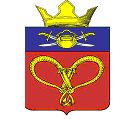 ПОСТАНОВЛЕНИЕ АДМИНИСТРАЦИИ НАГАВСКОГО СЕЛЬСКОГО ПОСЕЛЕНИЯ КОТЕЛЬНИКОВСКОГО МУНИЦИПАЛЬНОГО РАЙОНА  ВОЛГОГРАДСКОЙ ОБЛАСТИот 03.12.2018                                                                                            №  68О создании условий для участия граждан в обеспечении первичных мер пожарной безопасности на территории Нагавского сельского поселения Котельниковского муниципального района Волгоградской областиВ соответствии с Федеральным законом от 21.12.1994 № 69-ФЗ                 «О пожарной безопасности», Федеральным законом от 06.10.2003                  № 131-ФЗ «Об общих принципах организации местного самоуправления в Российской Федерации», руководствуясь Уставом Нагавского сельского поселения Котельниковского муниципального района Волгоградской области, администрация Нагавского сельского поселения Котельниковского муниципального района Волгоградской областиПОСТАНОВЛЯЕТ:1. Утвердить Положение о создании условий для участия граждан в обеспечении первичных мер пожарной безопасности на территории Нагавского сельского поселения Котельниковского муниципального района Волгоградской области.2. При подготовке проекта бюджета Нагавского сельского поселения Котельниковского муниципального района волгоградской области на очередной финансовый год предусматривать в расходной части бюджета ассигнования на реализацию мер, направленных на создание условий для участия граждан в обеспечении первичных мер пожарной безопасности на территории Нагавского сельского поселения Котельниковского муниципального района Волгоградской области. 3. Признать утратившим силу постановление главы Нагавского сельского поселения Котельниковского муниципального района Волгоградской области от 10.10.2013г. № 54 «Об определении форм участия граждан в обеспечении первичных мер пожарной безопасности, в том числе в деятельности добровольной пожарной охраны на территории Нагавского сельского поселения».4. Настоящее постановление вступает в силу со дня его подписания и подлежит официальному обнародованию.5. Контроль за исполнением постановления оставляю за собой.Глава Нагавскогосельского поселения                                                                                        П.А.АлпатовУтверждено постановлением администрацииНагавского сельского поселения Котельниковского муниципального                                         района Волгоградской области		от 03.12.2018г. № 68ПОЛОЖЕНИЕ о создании условий для участия граждан в обеспечении первичных мер пожарной безопасности на территории Нагавского сельского поселения Котельниковского муниципального района Волгоградской области1. Общие положения1.1. Настоящее Положение о создании условий для участия граждан в обеспечении первичных мер пожарной безопасности на территории Нагавского сельского поселения Котельниковского муниципального района Волгоградской области (далее – Положение) разработано в соответствии с Федеральным законом от 21.12.1994г.№ 69-ФЗ «О пожарной безопасности», Федеральным законом от 06.10.2003г.№ 131-ФЗ «Об общих принципах организации местного самоуправления в Российской Федерации».1.2 Положением определяются формы и меры, направленные на создание условий для участия граждан в обеспечении первичных мер пожарной безопасности на территории Нагавского сельского поселения Котельниковского муниципального района Волгоградской области. 2. Формы участия граждан в обеспечении первичных мер пожарной безопасности2.1. К формам участия граждан в обеспечении первичных мер пожарной безопасности относятся следующие направления и виды работ:- своевременная очистка территорий в пределах противопожарных расстояний между зданиями, сооружениями и открытыми складами, а также участков, прилегающих к жилым домам, дачным и иным постройкам, от горючих отходов, мусора, тары, опавших листьев, сухой травы;- выполнение мероприятий, исключающих возможность переброса огня при лесных пожарах на здания и сооружения населенных пунктов, расположенных в лесных массивах (удаление в летний период сухой растительности, проведение работ по сбору и профилактическому контролируемому противопожарному выжиганию сухой травы, хвороста);- участие в обеспечении очистки зимой от снега и льда дорог, проездов и подъездов к зданиям, сооружениям и водоисточникам, используемым для целей пожаротушения;- осуществление дежурства и патрулирования территории Нагавского сельского поселения Котельниковского муниципального района Волгоградской области в пожароопасный период, при введении особого противопожарного режима, на пожароопасных объектах;- участие в проведении противопожарной пропаганды;         2.2. Работы по обеспечению первичных мер пожарной безопасности, определенные в пункте 2.1. Положения, являются социально-значимыми работами.2.3. Лицо, уполномоченное администрацией Нагавского сельского поселения Котельниковского муниципального района Волгоградской области в сфере пожарной безопасности ежегодно, не позднее 1 апреля представляет на утверждение Главе Нагавского сельского поселения Котельниковского муниципального района Волгоградской области план-график участия граждан в социально-значимых работах по обеспечению первичных мер пожарной безопасности на территории Нагавского сельского поселения Котельниковского муниципального района Волгоградской области, указанных в пункте 2.1. настоящего Положения.3. Меры по созданию условий для участия граждан в обеспечении первичных мер пожарной безопасности на территории Нагавского сельского поселения Котельниковского муниципального района Волгоградской области3.1. В целях привлечения граждан к участию в работах по обеспечению первичных мер пожарной безопасности в формах, определенных настоящим Положением, реализуются следующие меры:- предоставление компенсации расходов на горюче-смазочные материалы при использовании личного транспорта граждан, привлекаемых к патрулированию территории Нагавского сельского поселения Котельниковского муниципального района Волгоградской области в период введения особого противопожарного режима;- предоставление средств связи, бесплатного питания, обеспечение необходимых условий при привлечении граждан к дежурствам, необходимым в целях обеспечения пожарной безопасности на Нагавского сельского поселения Котельниковского муниципального района Волгоградской области;- объявление благодарности;- награждение почетной грамотой;	- награждение денежной премией;	- награждение ценным подарком;       3.2. Порядок предоставления мер, направленных на создание условий для участия граждан в обеспечении первичных мер пожарной безопасности на территории Нагавского сельского поселения Котельниковского муниципального района Волгоградской области, устанавливается администрацией Нагавского сельского поселения Котельниковского муниципального района Волгоградской области.4. Заключительные положенияМеры, направленные на создание условий для участия граждан в обеспечении первичных мер пожарной безопасности на территории Нагавского сельского поселения Котельниковского муниципального района Волгоградской области, предусмотренные настоящим Положением, осуществляются в пределах ассигнований, выделенных на эти цели из бюджета Нагавского сельского поселения Котельниковского муниципального района Волгоградской области в соответствующем финансовом году.